Pupil Premium Focus – Tudor Primary 2017-2018Year 1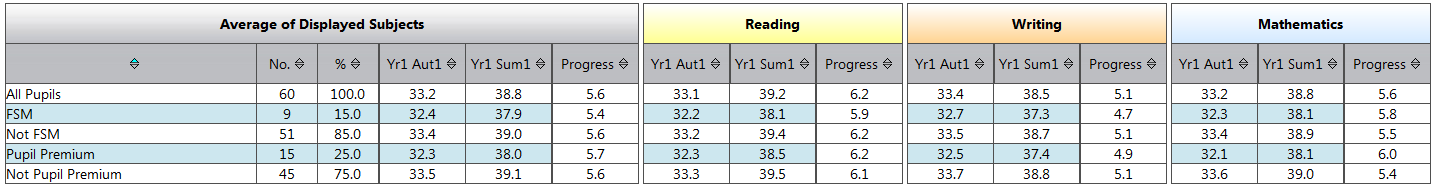 Year 2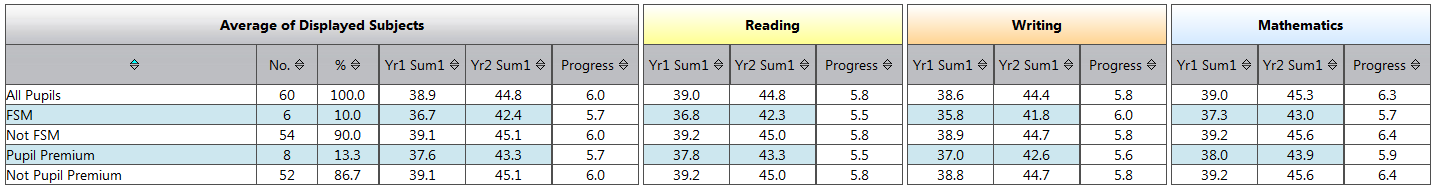 Year 3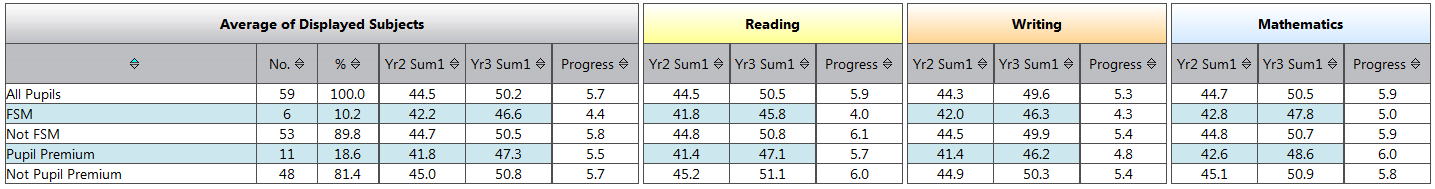 Year 4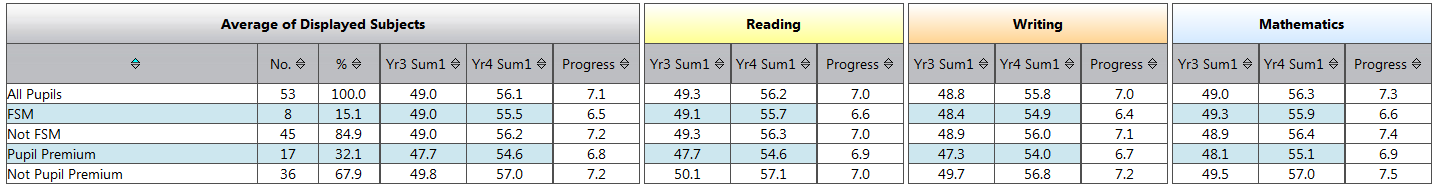 Year 5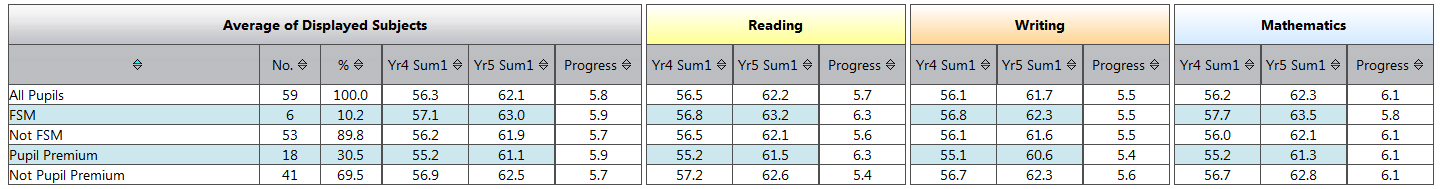 Year 6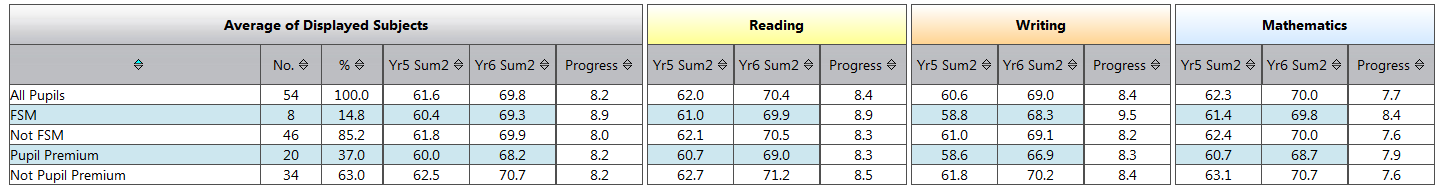  (Following analysis = total of average progress/ 6 year groups)  On average:Reading progress = 6.5 (FSM= 6.2) Writing progress = 6 (FSM= 6.1)Maths progress = 6.5 (FSM= 6.2)